C1. DefinitionsCIFFC means the Canadian Interagency Forest Fire Centre Inc.Agencies refers to the federal, provincial, and territorial ministries or departments mandated with wildland fire response within their respective jurisdictions.RFP means Request for Proposal.Participant means anyone submitting a response to this RFP.2. Request for ProposalCIFFC is extending an invitation to interested partied to provide proposals to supply the labour to.Note: CIFFC shall not be responsible for any costs incurred by any Participant in preparing, submitting, and presenting proposals.  All responses and accompanying documentation received under the RFP shall become the property of CIFFC and shall not be returned to the Participant.  This RFP may not result in any contract awards, and contains no contractual offer of any kind.  Any RFP and quote received will be treated as an offer by the Participant and not as an acceptance of an offer made by CIFFC.  Responses received unsigned or after the RFP closing date and time will not be considered. If responses are ambiguous, unclear or unreadable, they may not be considered.RFP SubmissionCIFFC is interested in the Participant’s current abilities to Participants must clearly highlight the merits of their submissions and particularly note that the following, though not necessarily exhaustive, are critical to CIFFC in its assessment of the submissions.RFP submissions must include:A statement indicating the Participant’s understanding of the project and proposed methodology to produce a report based on deliverables in Section 4.A summary of products to be provided.A complete resume indicating the Participant’s experience as it relates to the requirements outlined above.Contact names from three (3) clients for similar projects to be used as reference checks An indication of the earliest date that the Participant could begin the project.A fixed cost quote for the total cost of the project.Submissions must be received by  CT, . Submissions must be signed by a representative with the designated authority to bind the Participant to the terms, conditions, articles, and obligations of the proposal.  Submissions shall be delivered by email to .All submissions and any amendments thereto received after the closing date and time will not be accepted.  Participants may be required to make a virtual presentation to CIFFC representatives to further explain their proposal.  Presentations are limited to no more than 45 minutes, with a 15 minute question period.Participants are requested to submit any questions regarding this RFP, in writing, no later than  to the following individual. Enquiries and responses will be recorded and may be distributed to all Participants.

204-784-20303. RFP Schedule of EventsRFP Issue Date:				Deadline for Participant Enquiries:		RFP Submission Closing:			If, after analysis of the Submissions, CIFFC wishes to proceed with one of the proposals, the Participant will be required to enter into a contractual arrangement with CIFFC (CIFFC Consulting or General Services Contract). The tentative timelines for completion of the project are as follows.Project Start Date:				Initial Build Completed by:			December 15, 2021Preliminary Report Due:			Second Build Competed by:			February 15, 2022Final Report Due:				4. Project Scope and DeliverablesDeliverable(s) for this project include:Please note this RFP does not extend to the implementation of any recommendations for change.5. Proposal QuotePlease provide the Fixed Fee Quotation in the following format.APPENDIX A: Project Background / InformationDuring escalated wildfire events coordinated aerial suppression operations that ensure safe and strategic use of aerial suppression equipment (e.g., land based airtankers/water bombers) is essential.  Aerial firefighting is complex, high-risk, of high-consequence and cost.  The need for standardized, highly trained interagency aerial wildfire personnel resources has never been more apparent.Training on aerial fire suppression techniques, strategies and tactics is currently not standardized across Canada.  The varying procedures, knowledge and experience of aerial suppression resources limits the ability to exchange and fully utilize this specialized wildfire personnel resource. A larger project with the Government of Canada, Government of Alberta, Conair and CIFFC is underway to develop and build a standardized training simulator and associated scenarios for all Canadian Wildfire Management Agencies. Networked Aerial Firefighting Simulators will be designed, built, distributed and used for interagency joint-training.  Standardized training will ensure Air Attack Officers (AAOs) from any Canadian jurisdiction have the training needed to deploy to resource-critical wildfire incidents.  This broader project involves Complete the proof-of-concept prototype in Alberta to form the foundation of the national aerial firefighting simulation system. - COMPLETEResearch and evaluate all hardware/software required to meet Canadian training needs. - COMPLETEDesign and build a national aerial firefighting simulation system that includes networked, multi-user, national participation capabilities.   This system can be replicated and deployed in multiple locations for use in a multiple agency environment. – CURRENT PHASEEstablish simulation exercise standards and protocols, to ensure national consistency in the development and training of personnel engaged in aerial firefighting activities. Deliver national training using operational, networked and compatible Aerial Firefighting Simulators Specifically, this contract will assist with objective three above; and is tied to producing the following deliverables:Source all components identified to build two simulators for deployment (includes all hardware and software).  Technicians will install onsite (Hinton and location TBD), calibrate and test each simulation system to ensure functionality. Tasks required to complete this milestone:Final report with specifications and pictures of the following: -   All required hardware/software/network components sourced and assembled to build the first simulator, and,-   Installation steps to assemble product, including bug-fixes (if any required) to create repeatable procedure.Final report detailing the following: - Standardized software packages loaded, calibrated and tested into additional simulation, and – Identification any issues associated with set-up, installation and/or testing.APPENDIX B: Hardware / Software Listing The following will be purchased and provided to the successful bidder and form the content of the aerial simulator.  No additions will be considered (i.e., additional accessories, other software solutions)ItemFixed FeeTaxTotal (incl. tax)Labour – Simulator One Build (all items in Appendix B will be purchased for the successful vendor – do not quote on hardware of software parts)Labour – Simulator One transport/ reassemble (travel costs to be reimbursed / paid separately as per CIFFC Travel Rates.  Shipping costs to be paid separately – outside the scope of this RFP)Labour – Simulator Two Build(all items in Appendix B will be purchased for the successful vendor – do not quote on hardware of software parts)Labour – Simulator Two transport / reassemble (travel costs to be reimbursed / paid separately as per CIFFC Travel Rates.  Shipping costs to be paid separately – outside the scope of this RFP)Labour – Report DevelopmentTOTALQuantityHardware for 1x Bird Dog, 4x Roll Player and 1x IOSCockpit Shell (Sim Samuraie)1Pixelwix 12 Foot Projection System125' Power bar for Projectors1Custom Instrument Panel1Computer Rack1Rack Mount Power bar2Rack Mount Hardware Kit (10 fittings)5Rack Mount Sliding Rails5IG Computer1Host Computer1Auxiliary Cockpit Computer1IOS Computer1Role Player Computer450' HDMI 2.0 Display Cable for Cockpit and Display System66' HDMI 2.0 Display System Cabling for IOS/RP1028 Port Managed Gigabit Network Switch1Wireless router16 ' Cat6 Network Cables 1750 ' Cat6 Network Cables for IOS\RP10David Clark Headsets2Cockpit Seats2Redbird Yoke1Redbird Throttle Quadrant1Redbird Rudder Pedals1Cockpit Touch Screens227" Monitors for IOS and Role Player10GPS (GNS530)1Ambient Audio System 1Logitech G432 Gammig Headsets5Logitech Extreme 3D Pro Joystick6Mouse and Keyboard set for IOS and Role Players5Power bar for IOS/Cockpit/PR8USB Extender Hubs for Cockpit225' USB extender cable2Back Up 2TB Hard Drives0USB Back Up System0IOS, Role Palyer Desk0Dell R340 Backup Server -12TB1Miscellaneous Parts1QuantitySoftware for Bird Dog Sim and IOSPrepar3D Professional Plus V5.11Prepar3D Professional V5.14Lorby Wildfire Response 1Prepar3D Terrain Add On 10Avionics System Air Manager Software1Instrument Development Package1Team Viewer1Additional Image Warp Software 0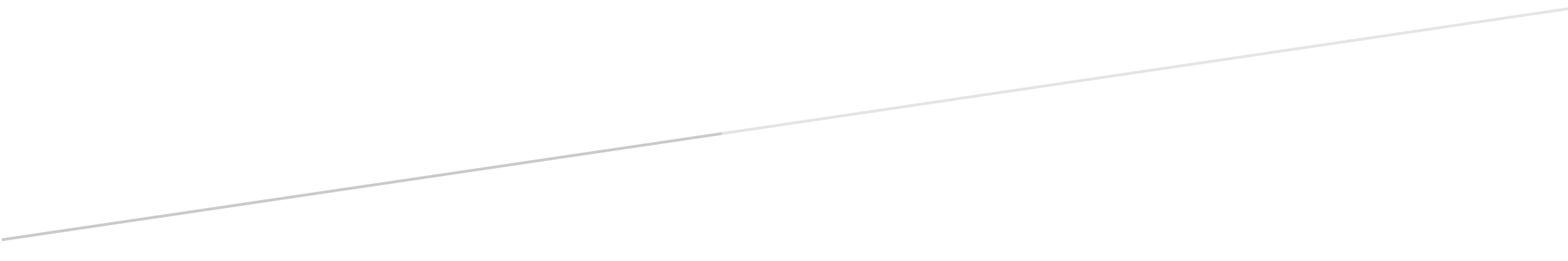 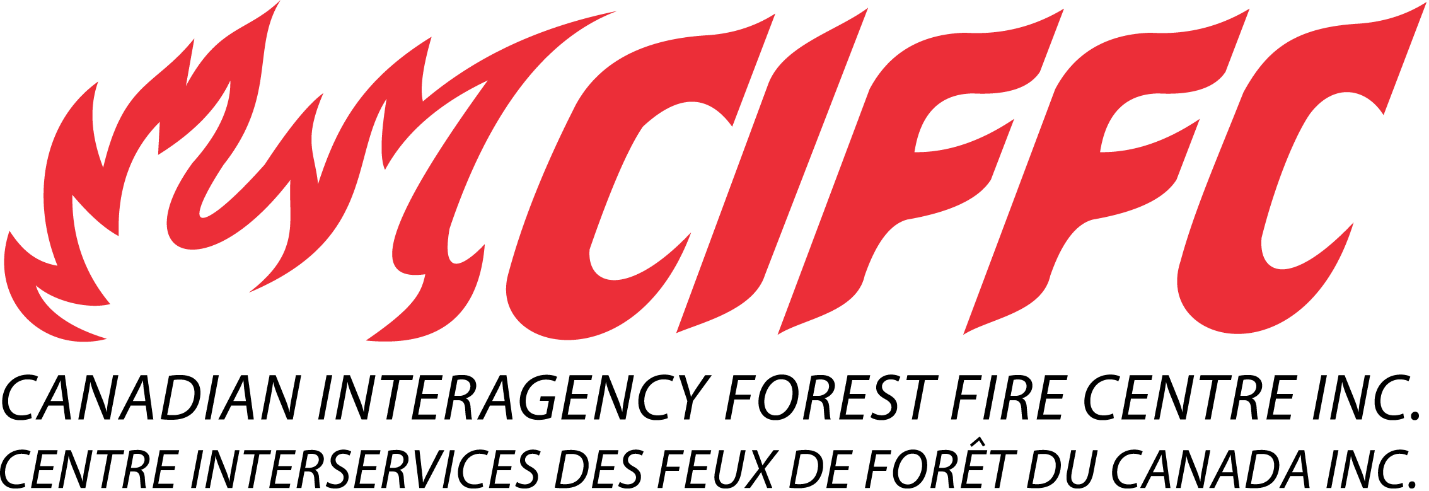 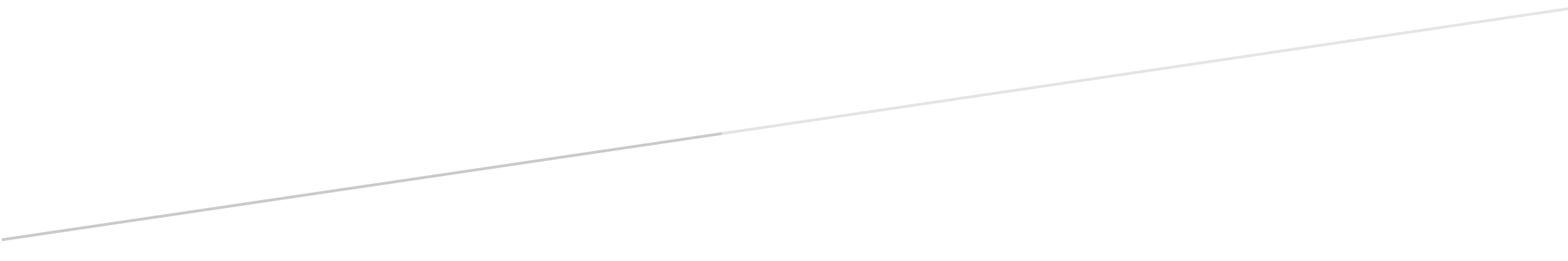 